GEORGINA GABOR, PhDWest University of Timișoara, Romania
Faculty of Political Science, Philosophy, and Communication SciencesDepartment of Philosophy and Communication Sciences
4 Vasile Pârvan St., Timișoara
E-mail: georgina.gabor@e-uvt.ro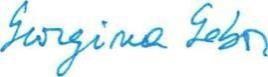 Areas of interest  Autoethnography, Rhetorical criticism, Communication theory, Intercultural communication Studies  	PhD, Communication Studies 	                                                                                          August 2003 Bowling Green State University, U. S. A.   Dissertation: “Play(ing) with(in) Parentheses: A meta-critical analysis of communication and culture(s)”  Chairs: Dr. Alberto González, School of Communication Studies, Bowling Green State University, USA & Dr. Joe A. Austin, Department of Popular Culture, Bowling Green State University, USA  	MA, Communication Studies 	         August 2000       Bowling Green State University, USA  	BA, Philosophy 	July 1999  	West University of Timișoara, Romania       Graduated first out of 23, with a GPA of 9.70 (out of 10) and 10 in the final examination    	Thesis: “(Methodo)logical Presuppositions in the Work of G. W. Leibniz”   	 Chair: Dr. Viorel Colțescu, West University of Timișoara, Romania  	BSc, Mathematics   	July 1998       West University of Timișoara, Romania       Thesis: “Stability and Dichotomy for Evolution Processes”   	 Chair: Dr. Petre Preda, West University of Timișoara, Romania ISI Article Gabor, G. (2020). The autoethnographic undertaking: A day in Ron Pelias’ life. Qualitative Inquiry, 26 (10), 1250-1263. (IF: 4,716)Books (single author) Gabor, G. (2022). The Autopsy of a Dream: About How We Construct Worlds with Our Words. Iași: Institutul European.Gabor, G. (2021). That Leviathan, the Public Mind: A Personal Construction of Reality. Iași: Institutul European.Gabor, G. (2021). Writing as performance: A diagnosis of an educational system. Iași: Institutul European.Gabor, G. (2021). (Dez)legare. A opta taină. Iași: Institutul European.Gabor, G. (2017). Rhetorical criticism in communication studies: Workshop for a dream. Newcastle upon Tyne, UK: Cambridge Scholars Publishing Ltd. Gabor, G. (2017). Politics within parentheses: Qualitative research methods in communication studies. Newcastle upon Tyne, UK: Cambridge Scholars Publishing Ltd.  Gabor, G. (2015). Criticismul retoric în Științele comunicării. Atelier pentru un vis. Iași: Institutul European. Gabor, G. (2014). Politicul în paranteză: Metode calitative de cercetare în comunicarea interculturală. Iași: Institutul European. Gabor, G. (2004). Play(ing) with(in) Parentheses: A meta-critical analysis of communication and culture. Timișoara: Editura Universității de Vest. Gabor, G. (2003). Play(ing) with(in) Parentheses: A meta-critical analysis of communication and culture(s). Doctoral dissertation. ProQuest. Edited books Gabor, G., Ed. (2022). Writing as performance: Accounts of autoethnography. Newcastle upon Tyne, UK: Cambridge Scholars Publishing, Ltd. Gabor, G., & Iacobici, A. C., Eds. (2020). Glasuri noi. Timișoara: Editura Universității de Vest.Gabor, G., Ed., (2016). Vocile noastre. Timișoara: Editura Universității de Vest. Translated books Gabor, G., & Bader, S. (2023). C. S. Peirce and the Deconstruction of Tradition.  Reality as a sign. Newcastle upon Tyne, UK: Cambridge Scholars Publishing Ltd. Translation of Jurj, G. (2016). Realitatea ca semn. C. S. Peirce și deconstrucția tradiției. Timișoara: Tritonic.Gabor, G., & Băiaș, C. (2019). O perspectivă asupra teoriilor comunicării. Timișoara: Editura Universității de Vest din Timișoara. Translation of Griffin, E. (1997). A First Look at Communication Theory (3rd ed.). New York: McGraw-Hill Publications.  Gabor, G. (2017). Modern Paradigms: Authors, texts, harlequins. Lanham, MD, USA: Rowman & Littlefield (Hamilton Books). Translation of Gyurcsik, I. (2000). Paradigme moderne. Autori, texte, arlechini. Timișoara: Amarcord. Gabor, G. (2006). Pluralitatea lumilor. București: Editura Tehnică. Translation of Lewis, D. The Plurality of the Worlds. NY: Wiley-Blackwell. Book chapterGabor, G. (2023). Between communication and communion: About how we build the meaning of "home" through discourse for ourselves and each other. In the published volume of the works of the International Symposium Communication, Conciliation, Communion (1st ed.). The Family, the Church at Home. Centrul de studii banatice, Varset.Other articles Gabor, G. (2016). Whiteness, a discursive concept: Raka Shome's Analysis of City of Joy. Analele Universității de Vest din Timișoara, Seria Filosofie și Științe ale comunicării, Vol. XI (XXVIII), ISSN 1844 – 1351 (online), pp. 25-39. Gabor, G. (2015). My voice. Analele Universității de Vest din Timișoara, Seria Filosofie și Științe ale comunicării, Vol. X (XXVII), ISSN 1844-1351 (online), ISSN 1842-6638 (print), pp. 85-92. Gabor, G. (2014). An alternative history of qualitative and critical approaches to communication. Analele Universității de Vest din Timișoara, Seria Filosofie și Științe ale comunicării, Vol. IX (XXVI), ISSN 1844-1351 (online), ISSN 1842-6638 (print), pp. 48-63. Gabor, G. (2013). Re-naming ourselves: The political act of conceptualizing identity. Procedia – Social and Behavioral Sciences, 71, pp. 176-181. Gabor, G. (2006). Sexual harassment at the workplace: Converging ideologies. The Journal for the Study of Religions and Ideologies, 14, pp. 102-111. Gabor, G. (2004). The darkness of ones’ hearts: Rhetorical strategies of whiteness in Apocalypse Now. Analele Universității de Vest din Timișoara, Seria Filosofie, Vol. XVI, ISSN 1224-9688, pp. 97-111. Gabor, G. (2003). Methodological presuppositions in the work of G. W. Leibniz. Analele Universității de Vest din Timișoara, Seria Filosofie, Vol. XV, ISSN 1224-9688, pp. 15-44. Gabor, G. (2002). A Modernist Outlook to the Work of G. W. Leibniz. Analele Universității de Vest din Timișoara, Seria Filosofie, Vol. XIV, ISSN 1224-9688, pp. 13-20. Convention papers Gabor, G. Between communication and communion: About how we build the meaning of "home" through discourse for ourselves and each other. International Symposium Communication, Conciliation, Communion. Held in partnership with the West University of Timișoara, 1st ed. December 2020. Gabor, G., Qualitative research methods in communication studies. The cycle of conferences hosted by the Institute for Social and Political Research, West University of Timișoara, Romania, December, 2013.  Gabor, G., Re-naming ourselves: An exercise in postmodern thinking. Summer Course: “Transparency, Democracy, and Global Governance. A European Perspective”, West University of Timișoara, Romania, 18-28 of July, 2011 (http://ip-summer-course.com). Gabor, G., Emergent dilemmas of caregivers for patients with Alzheimer's disease or dementia: A rhetorical analysis, Central States Communication Association, Cincinnati, April 2001. Other publications 1995 – 2000 – book reviews for the journals: Luceafărul (București), Orizont (Timișoara), Realitatea bănățeană (Timișoara), Renașterea bănățeană (Paralela 45) (Timișoara)   Reviewed books:  G. Marcel, The Metaphysical Journal J. St. Mill, The Utilitarianism R. Girard, Violence and the Sacred J.P. Richard, The Nausea of Celine K. Popper, The Misery of Historicism L. Chestov, The Sense of History A. Besancon, The Forbidden Image. The history of iconoclasm from Plato to Kandinski J. Baudrillard, The Fatal Strategies  R. Barthes, Mythologies G. E. Moore, Principia Ethica  J. F. Lyotard, Phenomenology A. Finkielkraut, The Lost Humanity L. Ciocârlie, Life within Parentheses Teaching experience: March 2005 – present: Assistant Professor, Department of Philosophy and Communication Sciences, Faculty of Political Science, Philosophy, and Communication Sciences, West University of Timișoara. Classes taught at the undergraduate level:  Intercultural communication Contemporary communication theories Internal communication Rhetoric Political language and communication  Communication and knowledge Information theoryClasses taught at the graduate level:   Rhetoric in negotiation Negotiation and mediation of political conflicts Non-verbal behavior in negotiations Communication pathologies Argumentation and communication in negotiation February 2004 – February 2005 – Instructor, Department of Philosophy and Communication Sciences, Faculty of Political Science, Philosophy, and Communication Sciences, West University of Timișoara Classes taught at the undergraduate level:   Philosophy of language Philosophy of science Theory of knowledge October 2002 - May 2003 – Tutor, Math Lab, Bowling Green State University, Ohio, USA January 2000 – November 2001 – Instructor, Bowling Green State University, Ohio, USA Classes taughtIPC 101 Introduction to Communication Studies (3-4 classes per semester)Prizes, grants, and scholarships: The Bologna Professor Distinction - National Association of Student Organizations of Romania        2019                                                                           The Ohio Fraternal Order of Eagles Grant 	 Spring 2002, Fall 2001, Summer 2000 Special merits scholarship, West University of Timișoara                                                             1995-1999 